                                                  Тихвинский  район
                                  Деревня Бор,  МОУ “ Борская ООШ “ 



Дата проведения 22.03.2018 . Группа “Земляника” (вторая младшая группа).

Воспитатель дошкольной группы: Гаврилова О.А.

                      Тема:  Спортивное развлечение в младшей группе ,,В гостях у Мишки,,                         
                           Пояснительная записка: 
Правильное физическое воспитание детей – одна из ведущих задач дошкольных учреждений. Хорошее здоровье, полученное в дошкольном возрасте, является фундаментом общего развития человека. Ни в какой другой период жизни физическое воспитание не связано так тесно с общим воспитанием, как в первые шесть лет. В период дошкольного детства у ребенка закладываются основы здоровья, долголетия, всесторонней двигательной подготовленности и гармоничного физического развития. Болезненный, отстающий в физическом развитии ребенок быстрее утомляется, у него неустойчивое внимание, память. Эта общая слабость вызывает и самые различные расстройства в деятельности организма, ведет не только к понижению способностей, но и расшатывает волю ребенка. Недаром выдающийся педагог В.А.Сухомлинский подчеркивал, что от здоровья, жизнерадостности детей зависит их духовная жизнь, мировоззрение, умственное развитие, прочность знаний, вера в свои силы. Поэтому крайне важно правильно организовать занятие физической культурой именно в детстве, что позволит организму накопить силы и обеспечит в дальнейшем не только полноценное физическое, но и разностороннее развитие личности.Что же такое физкультурное занятие?Физкультурное занятие – основная форма организованного обучения физическим упражнениям в дошкольных учреждениях.Назначение занятий по физкультуре состоит в том, чтобы:- обеспечить развитие и тренировку всех систем и функций организма ребенка через специально организованные оптимальные для данного возраста физические нагрузки;- удовлетворять естественную биологическую потребность в движении;- формировать двигательные умения и навыки, физические качества;- дать возможность каждому продемонстрировать свои двигательные умения сверстникам и поучиться у них;- создавать условия для всестороннего развития детей, когда движения и двигательные действия в необычных ситуациях способствуют активизации их мышления, поиску адекватных форм поведения, встречи с красивым и увлекательным миром.Иными словами, на занятиях по физкультуре решается целый комплекс оздоровительных, образовательных и воспитательных задач.Опыт работы ДОУ показывает, что физкультурное занятие как основная форма работы по физкультуре заняла прочное место в ДОУ. Многие инструкторы творчески подходят к организации методики физкультурных занятий, придумывают интересные формы физкультурных занятий, содержание, методы и приемы, этим самым они обеспечивают формирование прочного, устойчивого интереса к физкультуре у детей, потребность заниматься физкультурой. Но в то же время в ряде ДОУ не всегда решаются полноценно задачи физического воспитания, формально подходят к проведению физкультурных занятий, используются в основном занятия учебно-тренирующего характера. Физкультурные занятия сухие, однообразные, и как следствие этого – отсутствие интереса, желания заниматься физкультурой и слабое физическое развитие и здоровье. Ведущее место занимают нетрадиционные физкультурные занятия.Спортивное развлечение в младшей группе ,,В гостях у Мишки,,
Цель: приобщение детей к здоровому образу жизни, подвижным играм.
Задачи:- привлекать детей к занятиям физкультуры через игровые сюжеты;- развивать физические качества: ловкость, координацию движений, равновесие;- развивать умение у детей согласованно действовать в коллективе, смелость, чувство уверенности в себе;- укрепления и сохранения здоровья детей;- достичь положительного эмоционального настроя.Место проведения: Физкультурный зал детского сада.Оборудование: взрослый костюм медведя, обручи, игрушка зайца,  корзины (2 шт.), мячики маленькие  (30 шт.),   мешочки с песком, вёдра(2 штуки),кубики, гимнастическая скамейка, скакалки(2шт),яблоки по количеству детей.Тип занятия: групповое, спортивное.Ход занятия:В физкультурный зал входит ведущий. Ведущий Начинаем развлеченье Будут игры, будет смех, И веселье, и забавы Приготовили для всех. Ведущий: Все собрались? Все здоровы? Бегать и прыгать все готовы?Кто же пришел к нам на праздник, чтобы узнать – надо загадку отгадать.Он зимою крепко спит А весной везде шумит, То он к пчелам заглянет, И сворует у них мед, То малину обнесет, Кто и как его назовет? (мишка)Медведь: Здравствуйте, девочки и мальчики! Мне сорока на хвосте принесла сегодня, что люди празднуют День Здоровья? А что такое здоровье я не знаю? Объясните мне, друзья!(дети отвечают). А я ничего такого не знаю и ничего не делаю.Я немного толстоват,Я немого косолап.Но поверьте мне, ребята,В этом я не виноват!И я не знаю, что такое зарядка. Покажите мне, пожалуйста.Ведущий:
Тогда начинаем весёлую разминку.
,,Мишка,,
Мишка, лапки подними(поднимают руки)
Мишка, лапки опусти(опускают руки)
Мишка, мишка, покружись(кружатся)
А потом земли коснись(садятся на корточки)
И животик свой потри(поглаживают живот)
Раз, два, три, раз, два, три!(хлопают в ладоши)
Ведущий:
А сейчас, гости дорогие, мы приглашаем вас на спортивную лужайку.Здесь вас ждут задания.
1. Ходьба змейкой между предметами.(кегли)
2.Ходьба по мостику.(гимнастическая скамейка).
3 Прыжки через ручеёк( 2 скакалки на расстоянии).
Ведущий: Молодцы!
А сейчас давайте поиграем в игру с Мишкой, а называется она ,, У медведя во бору,,
Проводится игра ,,У медведя во бору,,
Медведь  спит. Дети идут и произносят слова:У медведя во боруГрибы, ягоды беру.А медведь не спит,Он на нас рычит.После этих слов медведь просыпается и догоняет детей.Игра ,,Болото,,
Ведущий: А теперь у нас впереди болото. Нужно перепрыгнуть с кочки на кочку, и не попасть в болото( прыжки из обруча в обруч).
Ведущий: Молодцы!
Идём дальше. А вот и весёлая полянка, здесь нас ждёт весёлая карусель.Проводится игра ,,Карусель,,
Подготовка к игре: играющие становятся в круг диаметром 6-8 м. По сигналу руководителя они громко произносят«Еле-еле, еле-еле.Завертелись карусели,А потом кругом, кругомВсе бегом, бегом, бегом».В соответствии с текстом дети идут по кругу сначала медленно, а потом постепенно ускоряют движения. После того, гак дети пробегут два круга, они постепенно переходят на ходьбу, говоря:«Тише, тише, не спешите!Карусель остановите!Раз-два, раз-два!Вот и кончилась игра!».Движение карусели замедляется, дети опускают руки; Игра повторяется, дети двигаются по кругу в другую сторону.Медведь: У меня еще есть очень хороший друг. У него длинные уши, короткий хвостик и он очень веселый и быстрый. Кто это?(Зайчик)
Ведущий достаёт игрушку зайчика.
Давайте поиграем с зайчиком в игру.
Игра ,,Зайка серенький сидит,,
Зайчик серенький сидит,(присели)
И ушами шевелит.(руки-ушки двигаются)
Зайке холодно сидеть,(имитируют-дрожат)
Надо лапочки погреть.(Потирают кисти рук)
Зайке холодно стоять,
Надо зайке поскакать.(прыгают)
Кто-то зайку напугал-
Зайка- прыг- и убежал.(прыгнуть и убежать к стульчику)Ведущий: Молодцы ребята!  Я знаю очень веселую эстафету «Чья команда больше наберёт мячей»  (Дети соревнуются в парах, и собирают мячи в свою корзинку).Эстафета ,,Чья команда больше наберёт мячей,,
Ведущий: Вы конечно молодцы поразмялись от души. И мы и дети самые спортивные на свете! С вами весело играть!
Давайте поиграем в игру ,,Попади в цель,, (Дети метают мешочки с песком в обруч).
Игра,, Попади в цель,,
Медведь: Спасибо вам за интересный праздник. Теперь я узнал, что такое «Здоровье».
Проводится танец ,,Лавата,,
Ведущий: Мишка чтобы быть здоровым, нужно еще правильно питаться, есть полезные продукты: овощи и фрукты и пить сок. И мы всех участников угощаем яблоком. Будьте здоровы!!!


Самоанализ проведённого мероприятия:
В целом запланированное мероприятие прошло по плану.В ходе проведения мероприятия были выполнены поставленные задачи:
1.У ребят появился интерес к проведению совместных мероприятий( Взрослый-ребёнок).
2.Были созданы условия для развития физических качеств на основе овладения физической культуры.
3.Всем было предоставлена возможность раскрыть свои спортивные способности.
4. Совершенствовать двигательные умения и навыки: 
-развивать мелкую моторику рук ,развивать координацию движений, ловкость, умения  попадать в цель, ориентироваться в пространстве, логическое мышление.
Использовались такие виды деятельности: игры, разминка, эстафеты, танец.
Использовались также подвижные игры и двигательную активность, конкурс на меткость. 
Методы: наглядные, словесные, практические.
Разнообразные задания и игры для детей помогали развивать ловкость и координацию движений, формировали новые двигательные навыки и коммуникативные способности, приучали детей соблюдать правила и, конечно же, доставляли удовольствие.
Сюрпризный момент-гость-Медведь.
Музыка на мероприятии сопровождала все игры и конкурсы. Цель была достигнута.Был организован досуг детей, во время которого всем детям была предоставлена возможность развития своих спортивных способностей. Поставленные задачи были выполнены.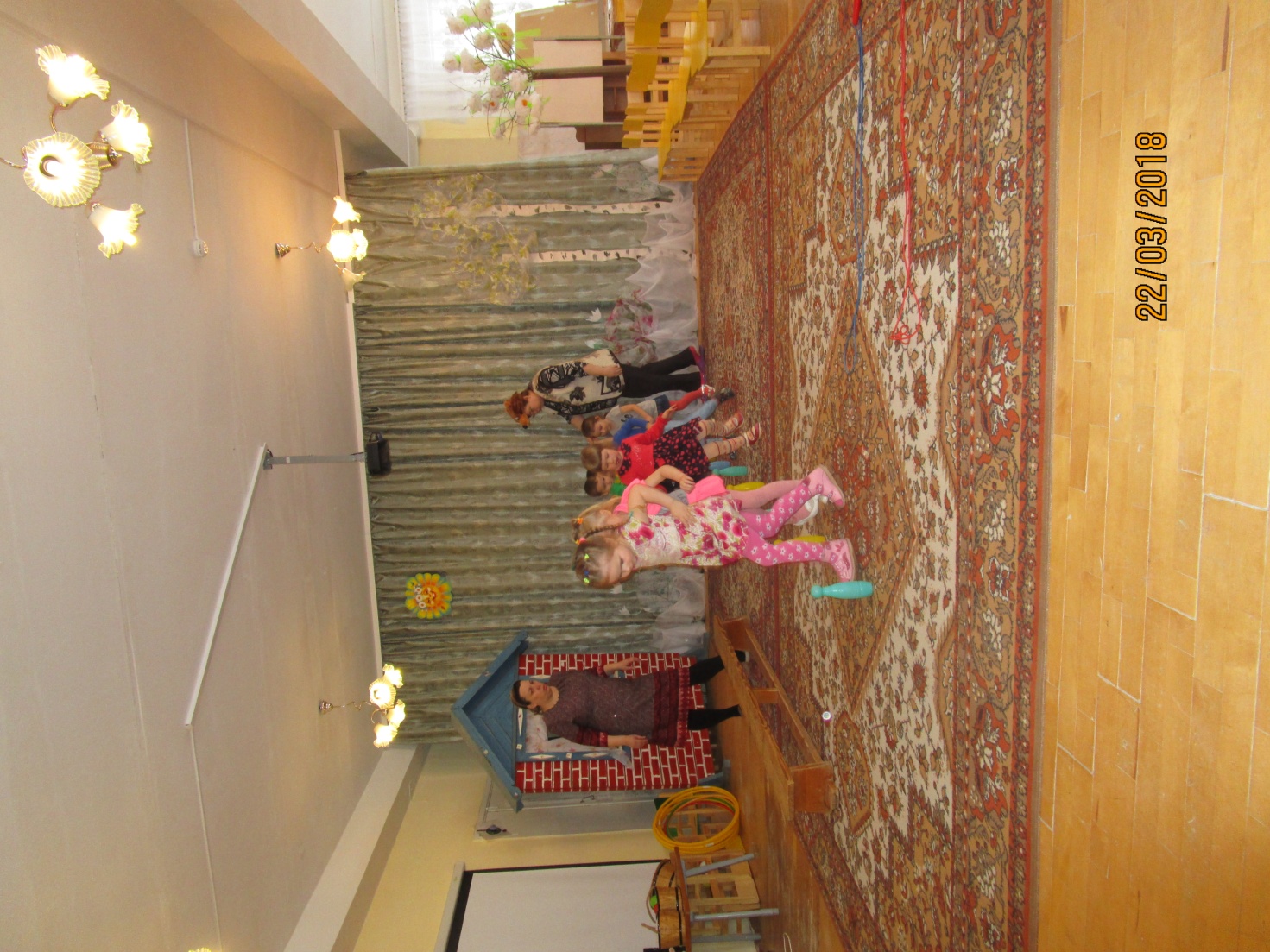 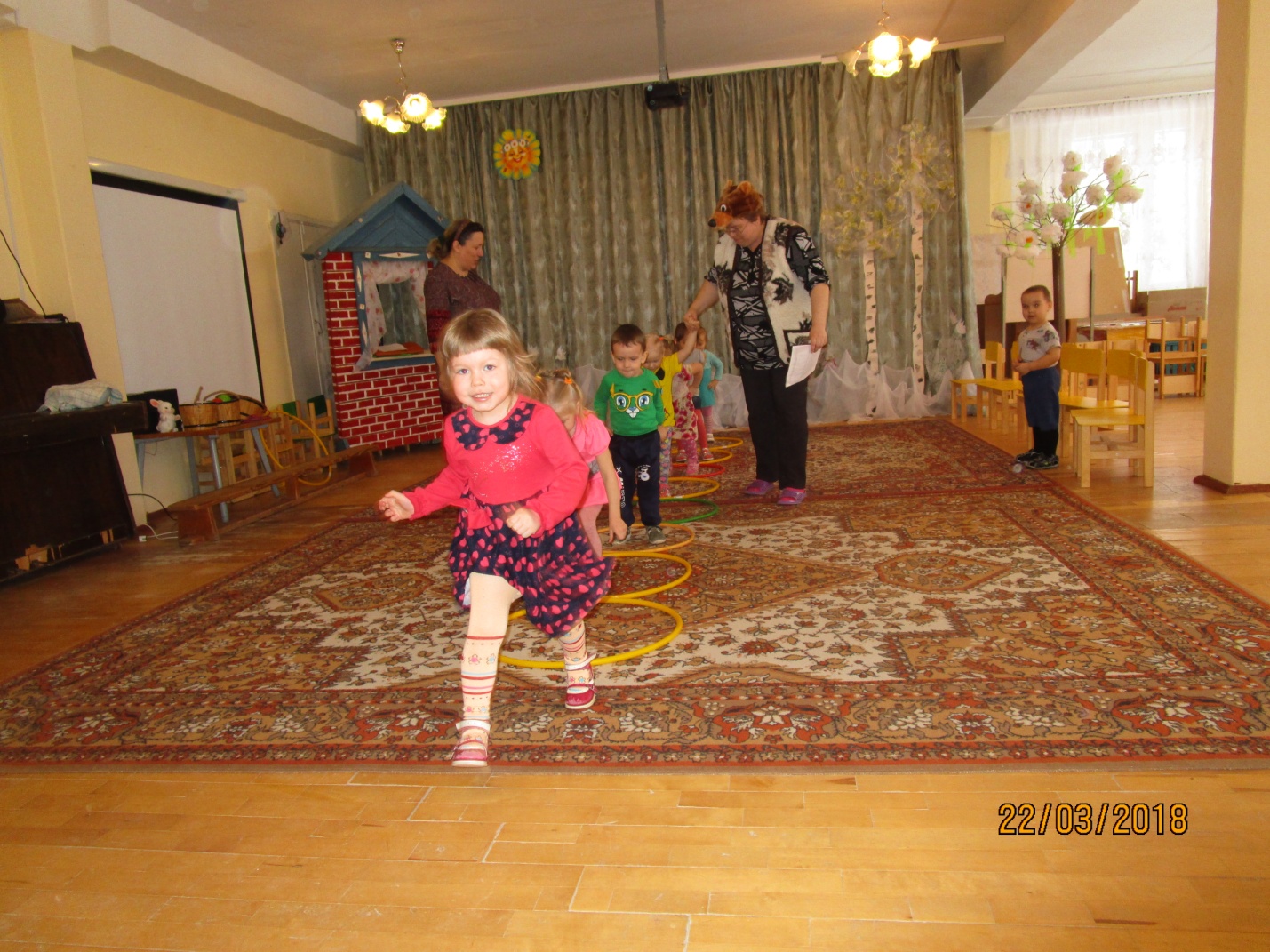 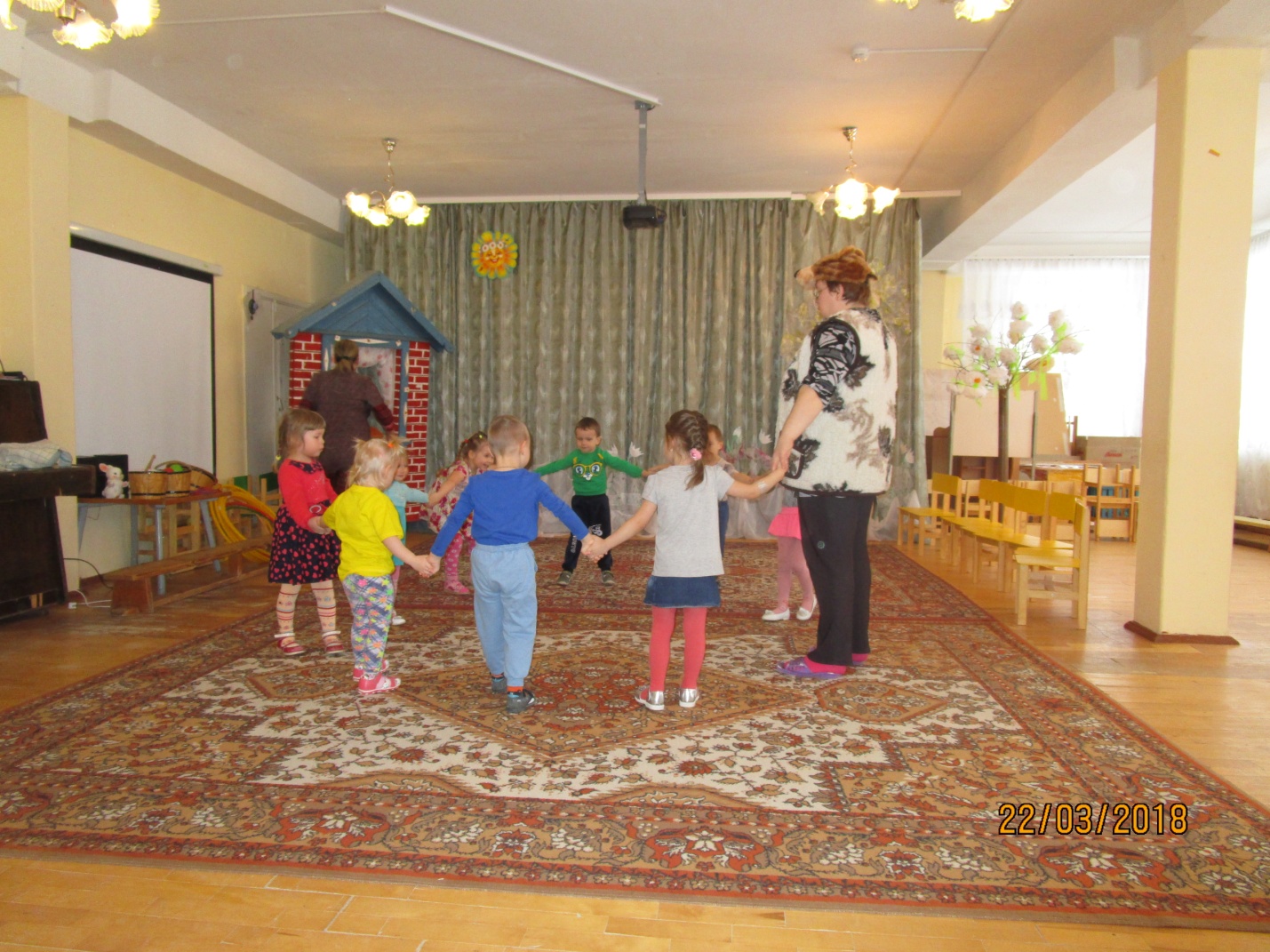 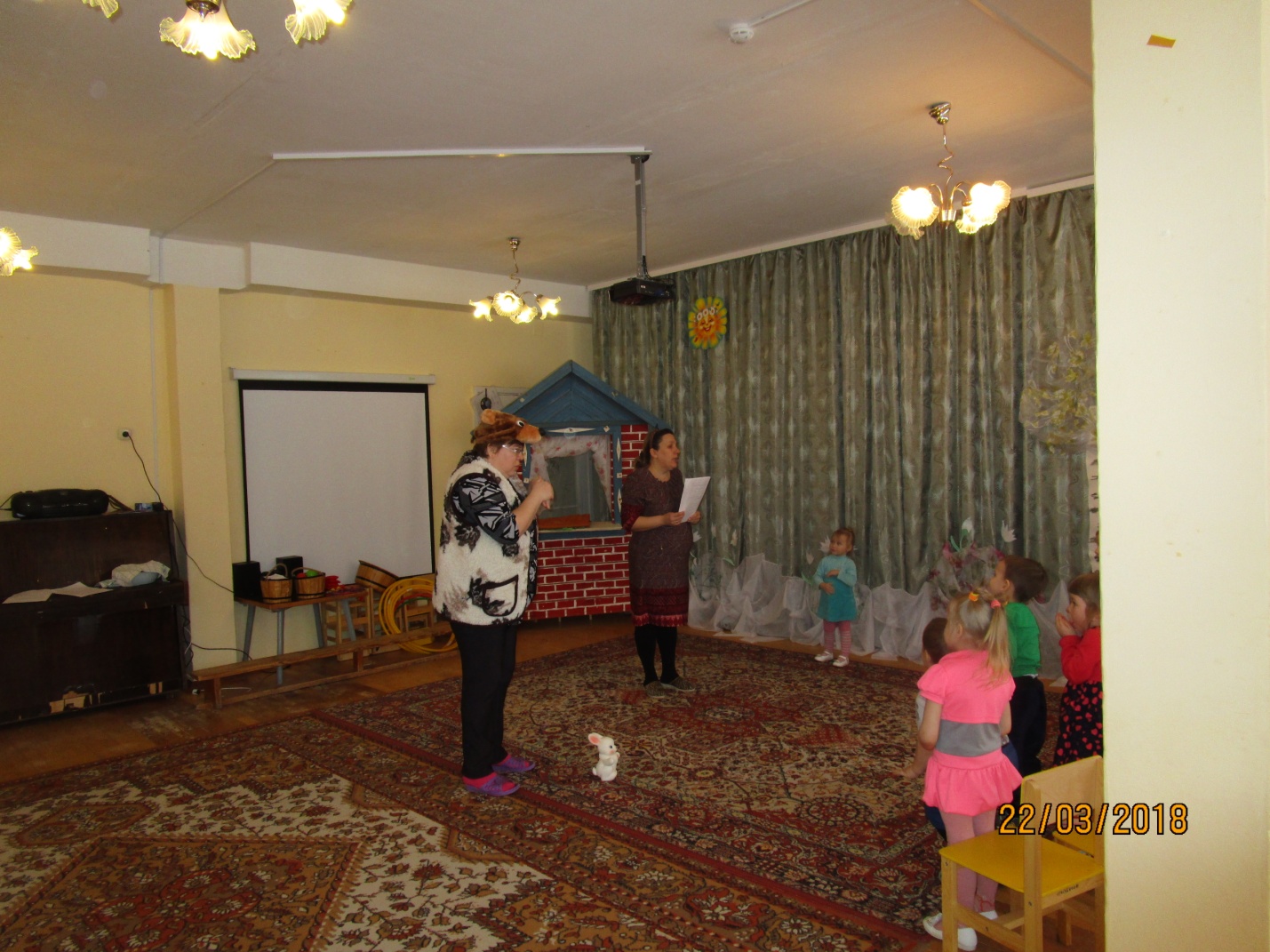 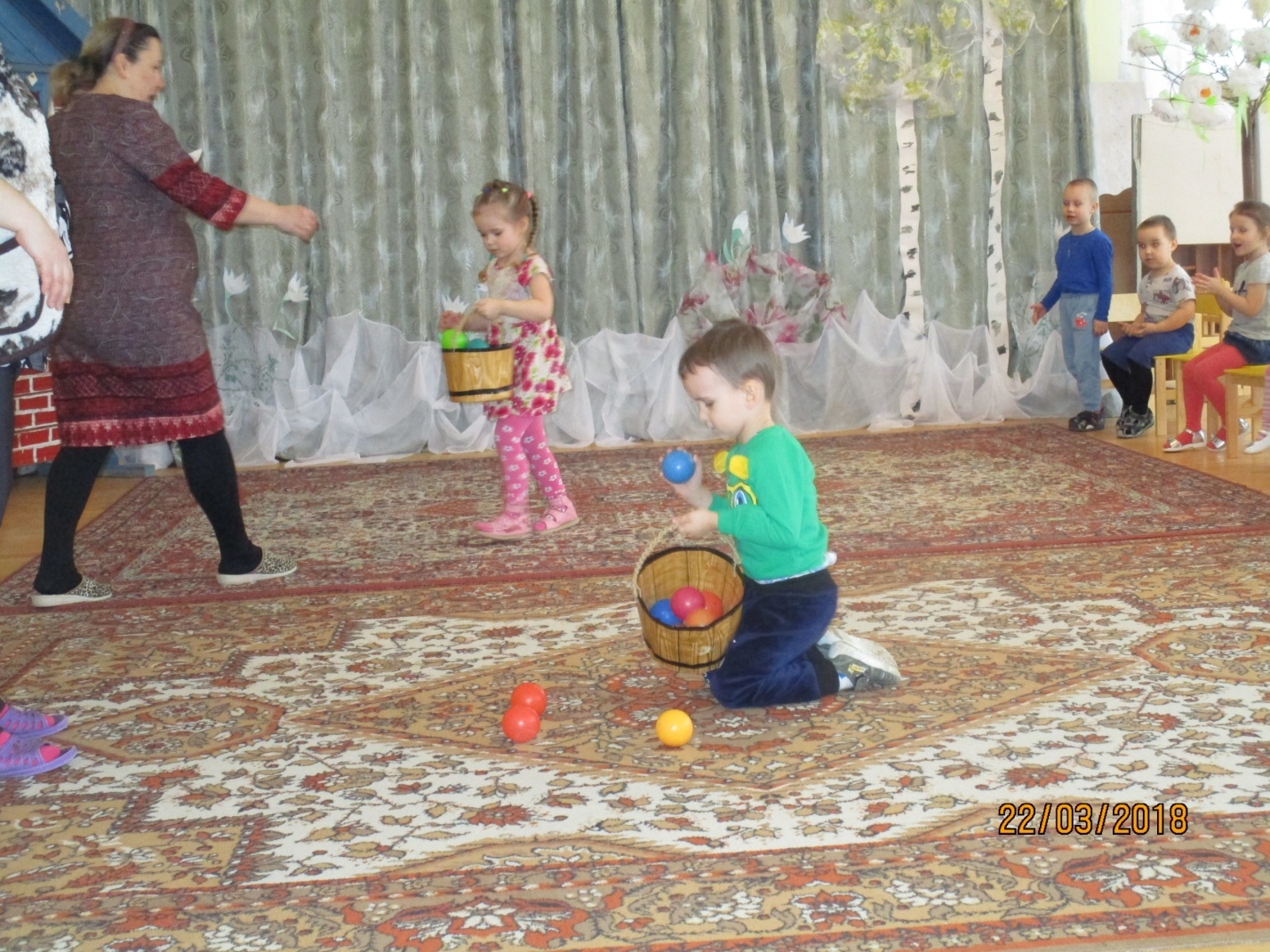 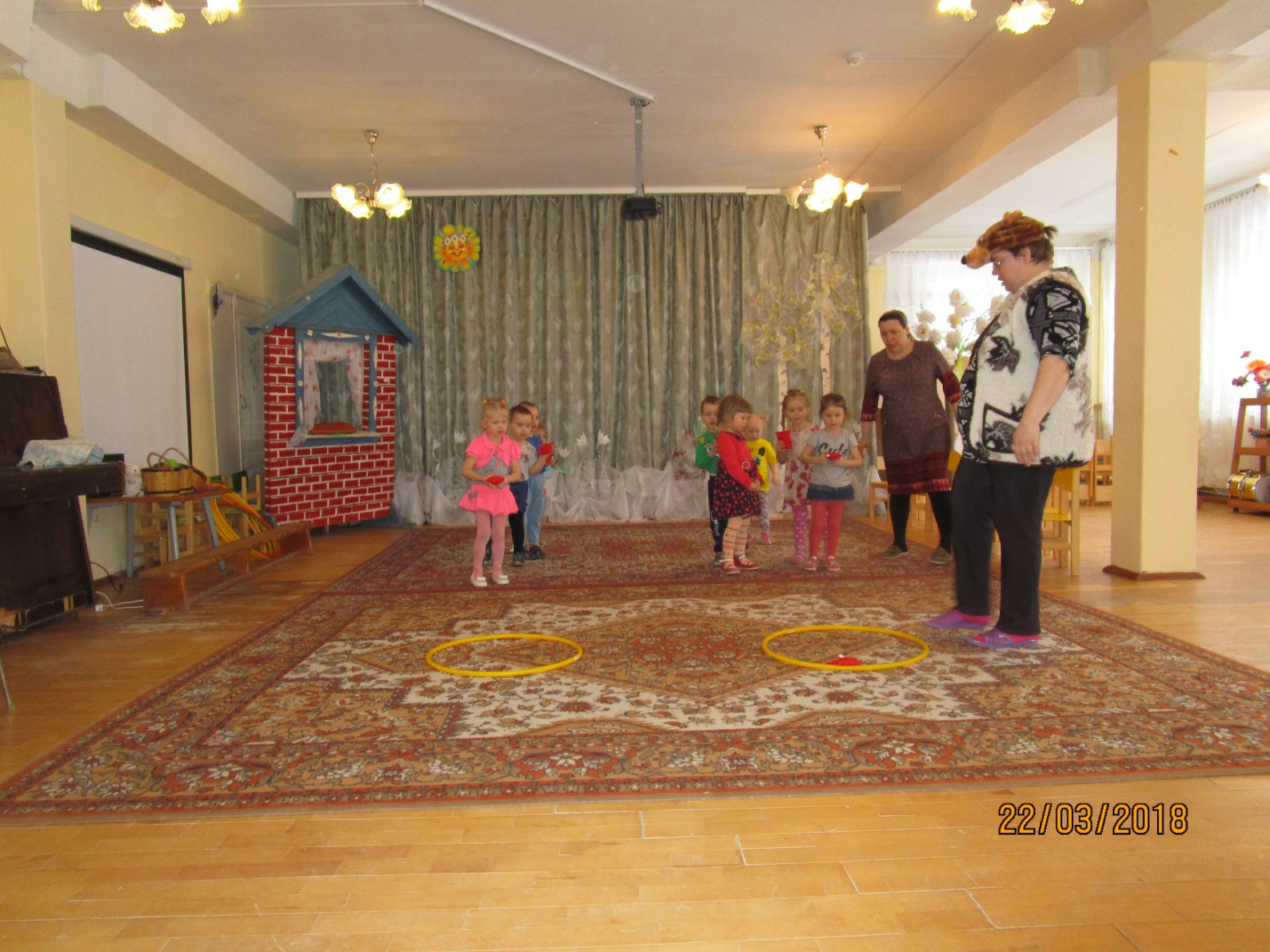 